Umowa  nr ……………….zawarta w dniu …………….. r., pomiędzy:Bio Star Sp. z o.o. ul. Księcia Bogusława IV 15; 73-110 Stargard, tel./fax (91) 573 35 36; e-mail: biuro@zzo.stargard.pl; www.zzo.stargard.pl; NIP 8542364961, REGON 320737738, Nr rejestrowy 000004383, Kapitał zakładowy 32.161.000 zł, Sąd Rejonowy w Szczecinie, XIII Wydz. Gosp. Krajowego Rejestru Sądowego, nr 0000340114, reprezentowanym przez:Sebastiana Szwajlik – Prezesa Zarządu, zwanym w dalszej części umowy „Zleceniodawcą”a ………………………, z siedzibą przy …………….., NIP …………, REGON …………… wpisaną do Krajowego Rejestru Sądowego pod numerem …………..  reprezentowaną przez  ………………… zwaną dalej „Zleceniobiorcą”:§1Przedmiotem niniejszej umowy jest zrealizowanie przez Zleceniobiorcę na rzecz Zleceniodawcy usługi  Wykonanie pielęgnacji 3 drzew i wyrębu 114 drzew na Cmentarzach w Stargardzie.W zakres prac wchodzi:wykonanie pielęgnacji i wyrębu drzew metodą alpinistyczną lub z podnośników, frezowanie pni po wyciętych drzewach na głębokość do 15 cm,zrąbkowanie gałęzi.Integralna częścią umowy jest wykaz drzew oraz decyzji na wycinkę drzew.Miejsce realizacji przedmiotu zamówienia – Cmentarz Komunalny przy ulicy T. Kościuszki 80 i Lotników 
73-110 Stargard.§2Termin realizacji umowy:   – od 18 listopada 2022 r. do 9 grudnia 2022 roku. §3Drewno pozyskane przycinek pozostaje u Zleceniodawcy. Zleceniobiorca uprzątnie i potnie drzewo na klocki około 30 cm długości oraz załaduje wraz z drobnymi gałązkami i pozostałościami po wycince do kontenerów podstawionych przez Zleceniodawcę.Technikę przycinki ustala Zleceniobiorca, biorąc pod uwagę w szczególności zasady bezpieczeństwa i wymogi powszechnie obowiązującego prawa. Wybór metody oraz decyzja o użyciu podnośnika leży po stronie Wykonawcy. Prace należy wykonywać ze szczególną ostrożnością w sposób wykluczający uszkodzenie nagrobków, grobów ziemnych, pomników, małej architektury oraz nawierzchni zarówno alejek cmentarnych jak i nawierzchni wokół grobów. Teren na którym będą prowadzone prace jest otwarty dla odwiedzających groby bliskich, do Zleceniobiorcy należy obowiązek zabezpieczenia miejsca wycinki przed dostępem osób nieupoważnionych.Wszelka odpowiedzialność za prowadzone prace, powstałe zdarzenia, a także odpowiedzialność za otoczenie i mienie, ewentualnie powstałe szkody wynikłe podczas wykonywania wyrębu spoczywa na Zleceniobiorcy. Zleceniobiorca przejmie na siebie pełną odpowiedzialność za bezpieczne przeprowadzenie prac oraz jest  zobowiązany do naprawienia na swój koszt szkody w przypadku ewentualnych wynikłych konsekwencji (zniszczeń mienia, nawierzchni itp.). Zleceniobiorca ma obowiązek posiadania, przez okres trwania umowy, polisy ubezpieczeniowej od odpowiedzialności cywilnej w zakresie usług objętych umową na sumę ubezpieczenia nie mniejszą niż 90.000 zł.Teren po zakończeniu prac zostanie uporządkowany, posprzątany i przywrócony do stanu pierwotnego. Każdy uzasadniony wjazd podnośnika należy przeprowadzać bardzo ostrożnie, tak by nie doszło do zniszczenia nawierzchni alejek. W przypadku nawierzchni ziemnej konieczne jest dostosowanie terminu wykonania prac do panujących warunków atmosferycznych, by nie dopuścić do powstania kolein. W przypadku wystąpienia kolein, nierówności i uszkodzeń Zleceniobiorca ma obowiązek doprowadzenia alei do stanu pierwotnego na koszt własny i własnymi siłami. §4Za zrealizowanie przedmiotu Umowy, określonego w §1, Zleceniobiorca otrzyma wynagrodzenie ryczałtowe wynikającej z formularza oferty – …………… zł z doliczeniem należnego podatku VAT, zgodnie z obowiązującymi przepisami (w przypadku płatników podatku VAT).Faktura płatna przelewem w ciągu 21 dni od jej dostarczenia do Zleceniodawcy. Podstawą wystawienia faktury jest odbiór przedmiotu zamówienia bez wad, potwierdzony przedstawiciela Zleceniodawcy.Fakturę Zleceniobiorca wystawi na  Zleceniodawcę - (płatnika): Bio Star Sp.  z o. o.  Za datę płatności uznaje się dzień obciążenia rachunku bankowego Zleceniodawcy. Przelew praw wynikających z niniejszej umowy na osoby trzecie wymaga zgody Zleceniodawcy wyrażonej na piśmie pod rygorem nieważności.Zleceniobiorca oświadcza, że jest płatnikiem VAT i posiada NIP: ……………………………..§5Zleceniobiorca ponosi pełną odpowiedzialność za jakość i terminowość wykonanej usługi.Zleceniobiorca zapłaci Zleceniodawcy kary umowne tj.:za niedotrzymanie terminu wykonania przedmiotu Umowy - 0,2 % wartości zamówienia brutto, z którym Zleceniobiorca jest w zwłoce, za każdy dzień zwłoki, za odstąpienie od Umowy z winy Zleceniobiorcy -  5% wartości  przedmiotu umowy (wynagrodzenia) brutto .Zleceniobiorca wyraża zgodę na potrącenie (kompensatę)  kar umownych z należnego mu wynagrodzenia za wykonanie przedmiotu umowy.Każda ze stron może dochodzić odszkodowania uzupełniającego w przypadku, gdy wysokość poniesionej szkody będzie wyższa niż kara umowna.Odstąpienie od umowy nie ma wpływu na możliwość dochodzenia kar umownych naliczonych do dnia odstąpienia od umowy.Łączna wysokość kar umownych nie może przekroczyć 10% wartości przedmiotu umowy (wynagrodzenia) brutto.§6Przedstawicielem Zleceniodawcy jest  Mieczysław Skawiński e-mail: miczyslaw.skawinski@biostar.stargard.pl, tel.: 519-546-941.Przedstawicielem Zleceniobiorcy jest ………… e-mail: ……………., tel.; ……………………§7Wszelkie zmiany niniejszej Umowy mogą być dokonane za zgodą obu stron wyłącznie w formie pisemnej pod rygorem nieważności  Spory wynikłe na tle stosowania niniejszej Umowy będą rozstrzygane przez sąd właściwy dla siedziby  Zleceniodawcy.W sprawach nieuregulowanych niniejszą Umową, obowiązywać będą właściwe przepisy Kodeksu Cywilnego Zleceniodawca zastrzega sobie możliwość odstąpienia od zawartej umowy na podst. art. 145 Ustawy Prawo zamówień publicznych.Załącznikami do niniejszej umowy są: Klauzula RODOWykaz drzew oraz wykaz decyzji zezwalającej na wycinkę drzew.zapytanie ofertowe nr ……….. z dnia …………. r. oferta Zleceniobiorcy z dnia ………………. r. §8Niniejszą umowę sporządzono w dwóch jednobrzmiących egzemplarzach, po 1 egzemplarzu dla każdej ze stron.  ZLECENIODAWCA                                                                                                    ZLECENIOBIORCAZałącznik nr 1KLAUZULA INFORMACYJNA dla KONTRAHENTÓW w związku z zawieraniem i realizacją umów z KontrahentamiW związku z koniecznością wypełnienia obowiązku określonego w Rozporządzeniu Parlamentu Europejskiego i Rady (UE) 2016/679 z dnia 27 kwietnia 2016 r. (RODO), informujemy:1. Informacje dotyczące administratora danychAdministratorem Państwa danych osobowych przetwarzanych w związku z zawarciem i realizacją umowy Nr ……………………..  z dnia ……………. r., jest  Bio Star Sp. z o.o., ul. Bogusława IV nr 15; 73-110 Stargard.2. Inspektor ochrony danychMogą się Państwo kontaktować z naszym inspektorem ochrony danych,  we wszystkich sprawach dotyczących przetwarzania Państwa danych i korzystania z Państwa praw, w następujący sposób:listownie na adres Administratora, z dopiskiem Inspektor ochrony danych – Małgorzata Górkapoprzez e-mail: inspektor@danych.osobowych.pl telefonicznie:    500 071 0913. Cel przetwarzania Państwa danych oraz podstawy prawnePaństwa dane będą przetwarzane w celach wynikających  z zawarcia i realizacji umowy oraz w celu utrzymania kontaktów. Podstawą prawną ich przetwarzania jest:art. 6, ust.1 lit. b oraz c RODO, gdy przetwarzanie jest niezbędne do wykonania umowy, podjęcia działań przed jej zawarciem oraz do wypełnienia naszych obowiązków prawnych, np. obowiązków archiwizacji;art. 6 ust.1 lit. f RODO, gdy przetwarzanie jest niezbędne dla realizacji naszych uzasadnionych interesów, przy czym zawsze staramy się zachować równowagę między naszym uzasadnionym interesem a Państwa prywatnością i nie wpływamy nadmiernie na Państwa podstawowe prawa i wolności;Takimi uzasadnionymi interesami są, m.in.: weryfikacja złożonych ofert, umożliwienie kontaktu, zapobieganie oszustwom oraz działalności przestępczej, ustalenie lub dochodzenie roszczeń, a także obrona przed takimi roszczeniami;4. Okres przechowywania danychPaństwa dane przetwarzane będą przez okres niezbędny do realizacji warunków umowy, spełnienia obowiązków archiwizacyjnych oraz okres niezbędny dla celów ustalania lub dochodzenia roszczeń, a także obrony przed takimi roszczeniami - co do zasady nie dłużej, niż przez 10 lat od zajścia zdarzenia skutkującego powstaniem roszczenia;5. Komu przekazujemy Państwa dane?Odbiorcami Pani/Pana danych osobowych będą:nasi upoważnieni pracownicy, którzy muszą mieć dostęp do danych, aby wykonywać swoje obowiązki;podmioty przetwarzające – którym zlecimy czynności przetwarzania danych, jeśli będzie to konieczne;  Dostęp tych podmiotów do Państwa danych będzie  ograniczony wyłącznie do możliwości wglądu do informacji, w związku ze świadczeniem usług wsparcia technicznego, prawnego lub archiwizacyjnego. Odbiorców tych obowiązuje klauzula zachowania poufności danych, w tym danych osobowych.podmioty uprawnione na podstawie przepisów prawa (np. instytucje kontrolne), w przypadku uzasadnionego żądania;6. Przysługujące Państwu uprawnienia związane z przetwarzaniem danych osobowychPrzysługują Państwu następujące uprawnienia:prawo dostępu do swoich danych oraz otrzymania ich kopii;prawo do sprostowania (poprawiania) swoich danych;prawo do usunięcia danych osobowych, w sytuacji, gdy przetwarzanie danych nie następuje w celu wywiązania się z obowiązku wynikającego z przepisu prawa lub w ramach sprawowania władzy publicznej; prawo wyrażenia sprzeciwu – z przyczyn związanych z Państwa szczególną sytuacją, gdy przetwarzamy Państwa dane z powodu naszych uzasadnionych interesów;prawo do ograniczenia przetwarzania danych, przy czym przepisy odrębne mogą wyłączyć możliwość skorzystania z tego prawa,prawo do wniesienia skargi do Prezesa Urzędu Ochrony Danych Osobowych, na adres: ul. Stawki 2, 00 - 193 Warszawa. 7. Obowiązek podania danychPodanie danych osobowych w związku z zawarciem i realizacją umowy nie jest obowiązkowe, ale może być warunkiem niezbędnym do skutecznej realizacji umowy i utrzymania kontaktów. 8. Inne informacje na temat przetwarzania danych osobowychW odniesieniu do Pani/Pana danych osobowych decyzje nie będą podejmowane w sposób zautomatyzowany, nie będzie stosowane profilowanie.Państwa dane nie będą przekazywane poza Europejski Obszar Gospodarczy. OŚWIADCZENIE KONTRAHENTA: Zobowiązuje się przekazać treść niniejszej klauzuli informacyjnej wszystkim osobom (Pracownicy, Osoby Współpracujące), których dane udostępniłam/em Spółce: Bio Star Sp. z o.o., ul. Bogusława IV nr 15; 73-110 Stargard, w ramach zawarcia i realizacji umowy między Spółką Bio Star Sp. z o.o. a podmiotem, który reprezentuję.…………………………………………………………………..Załącznik nr 2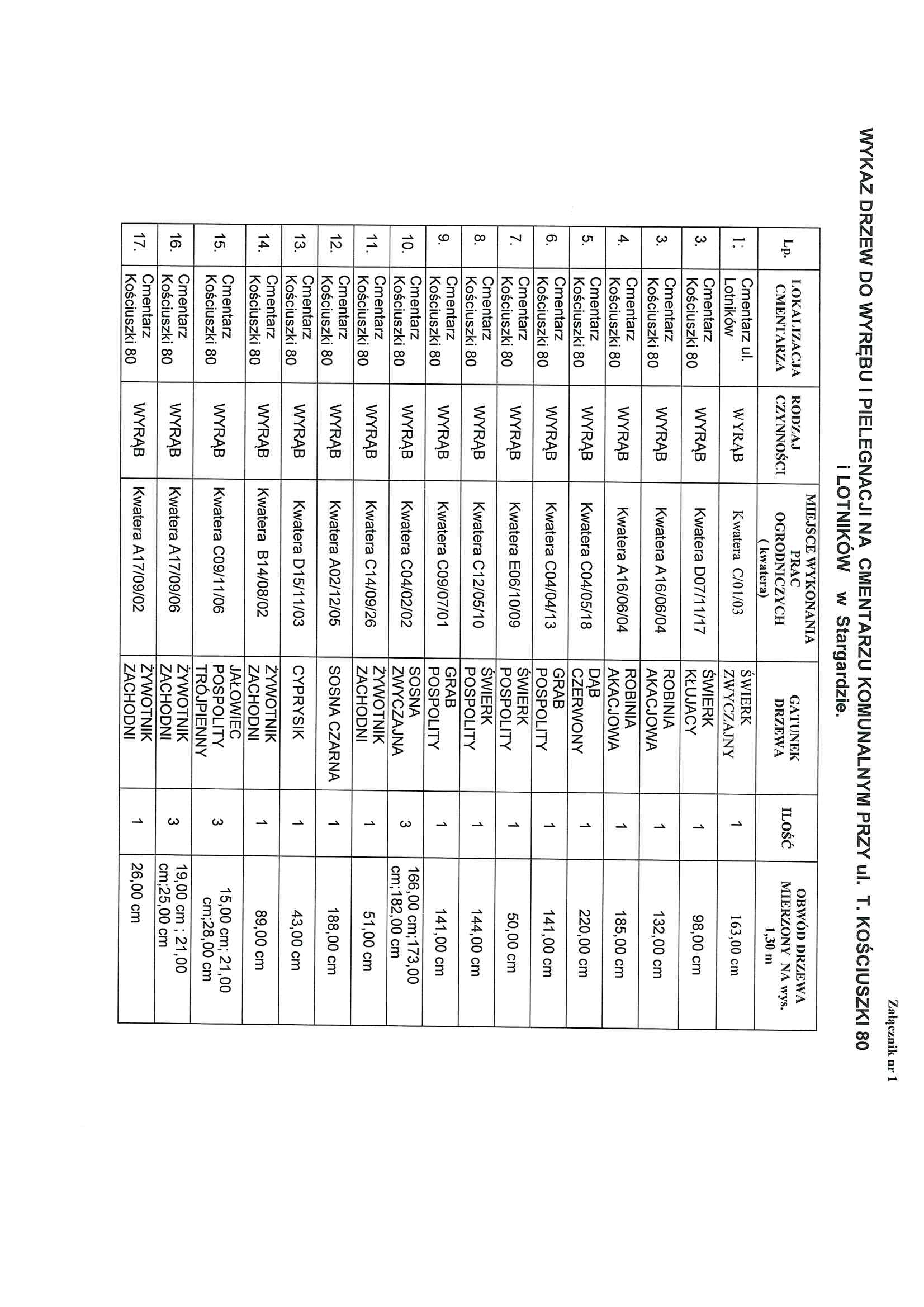 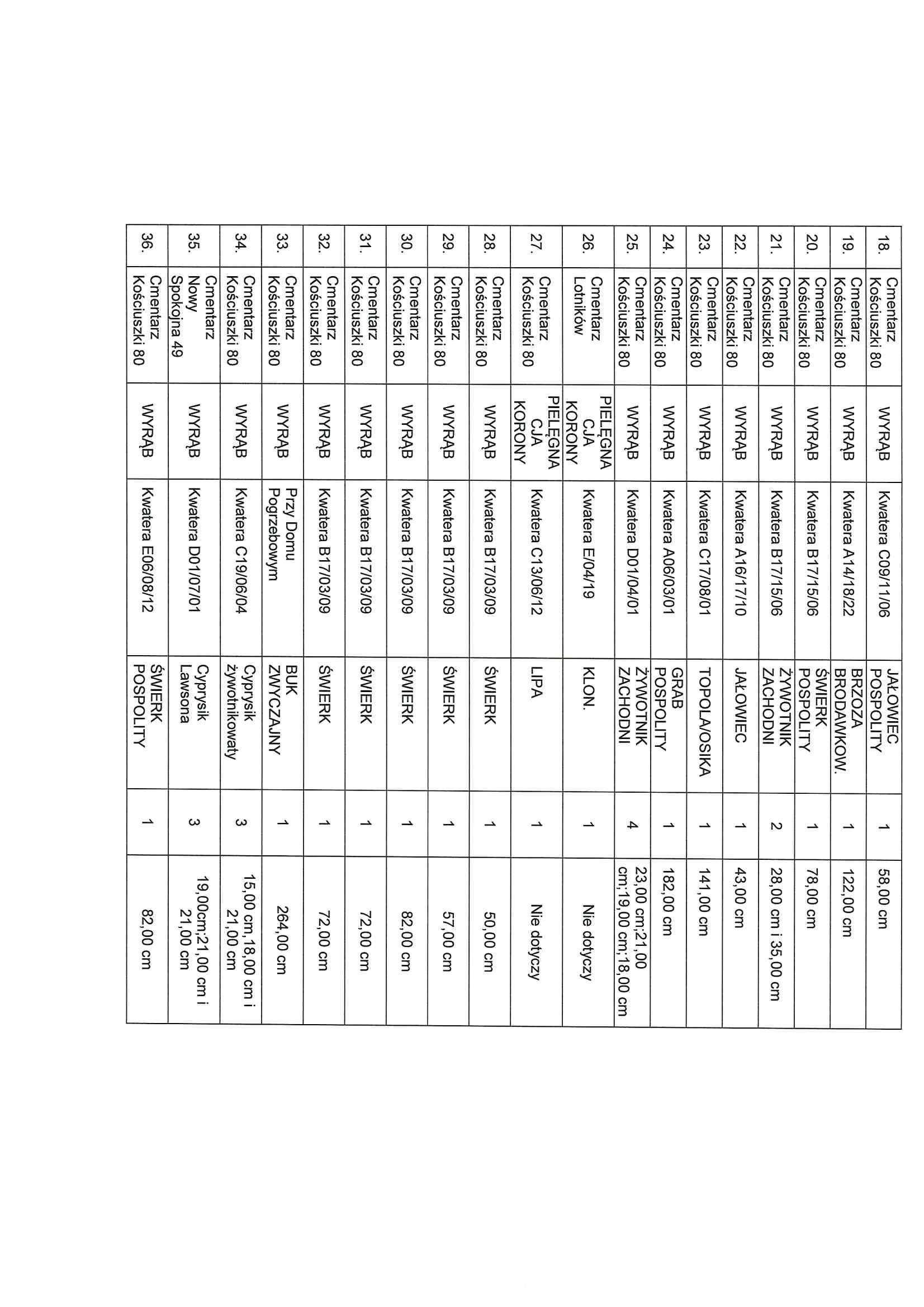 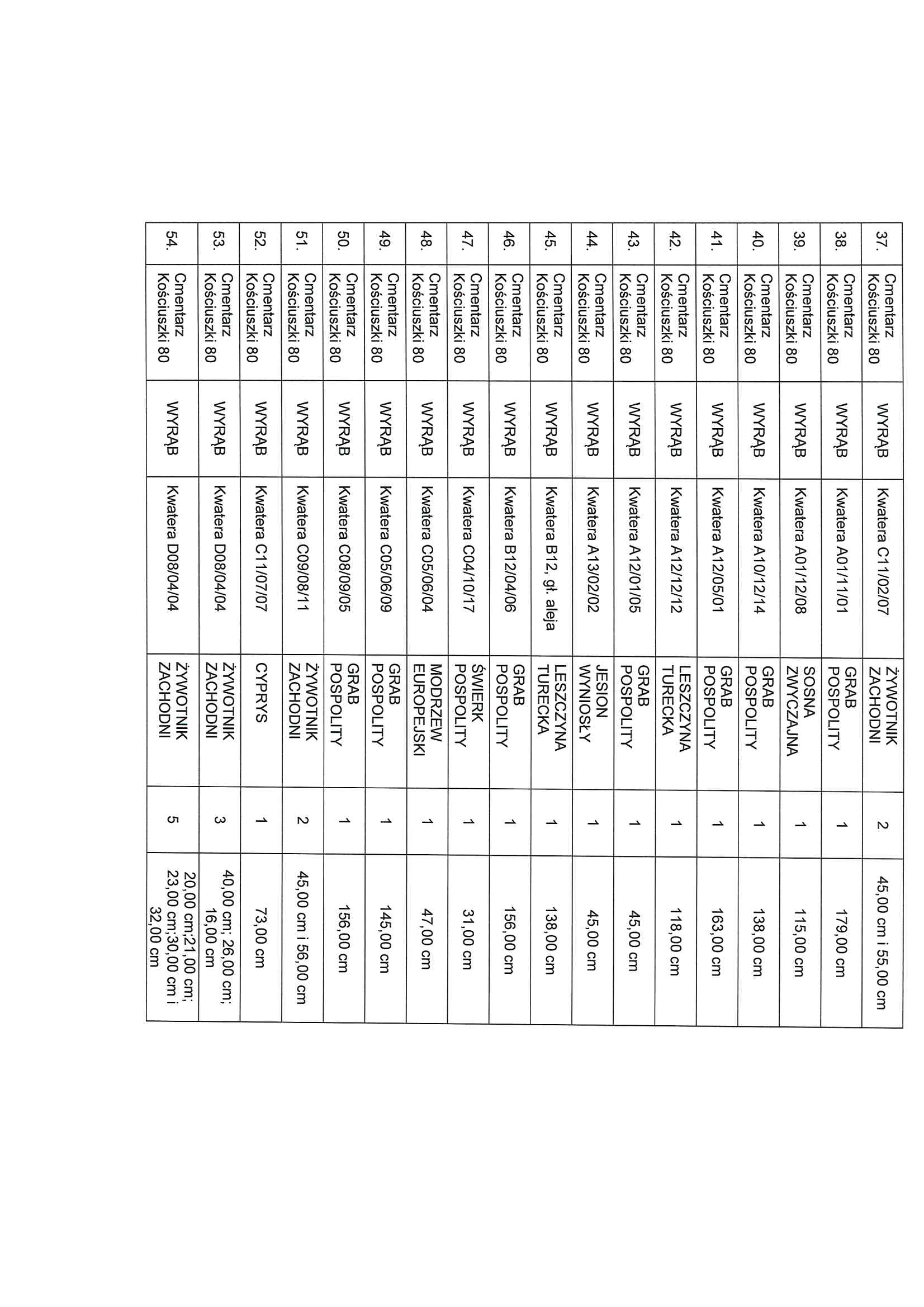 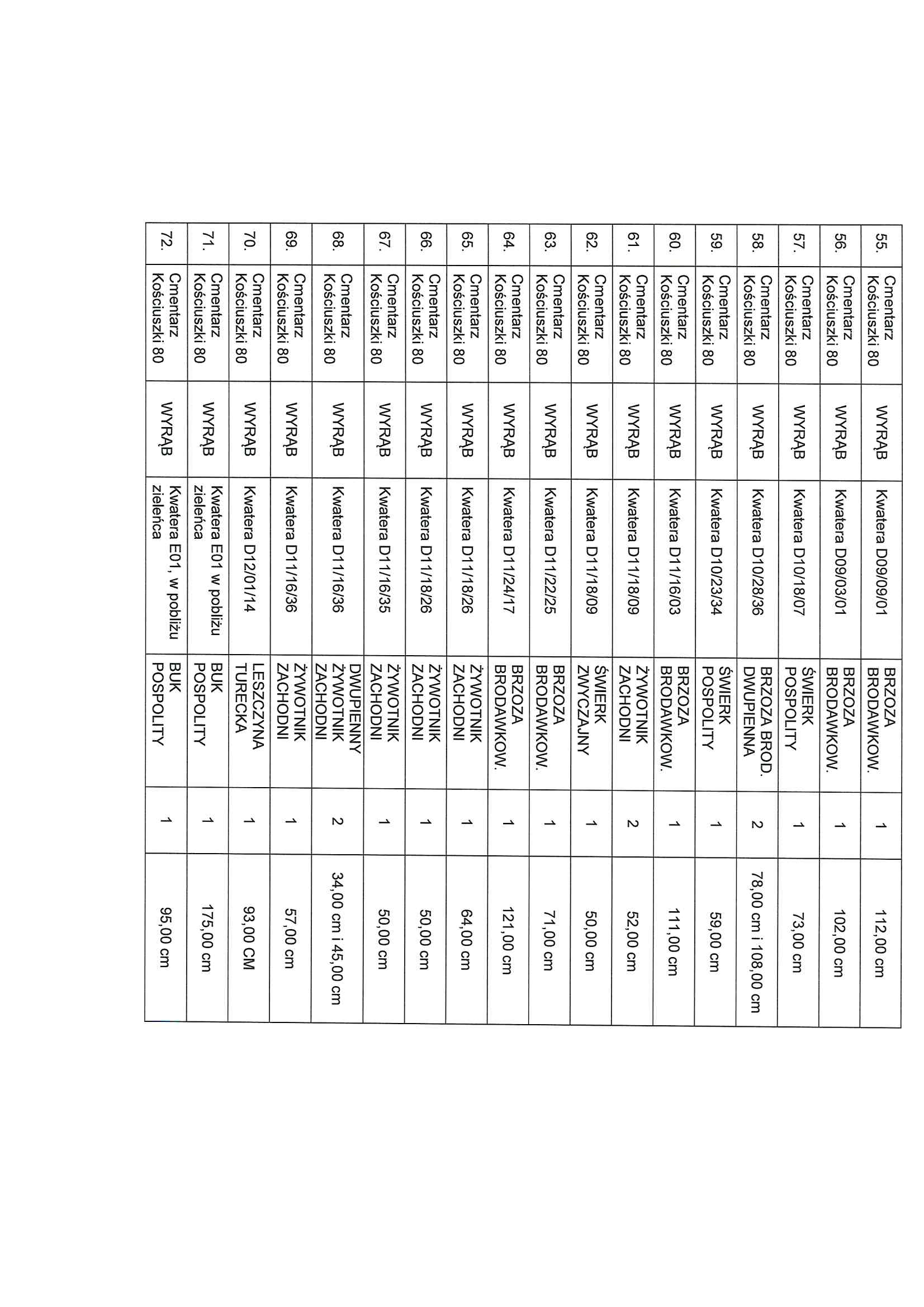 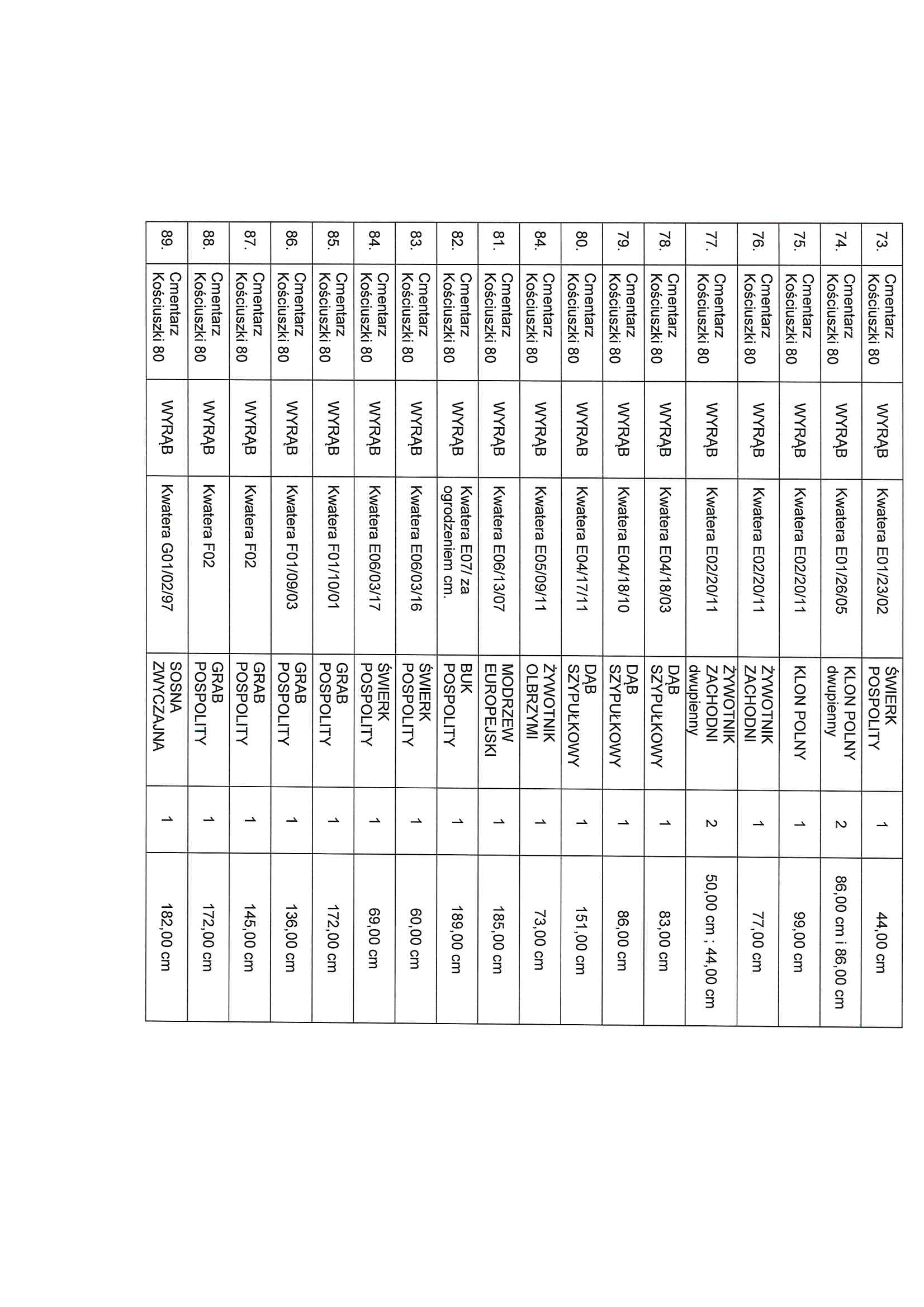 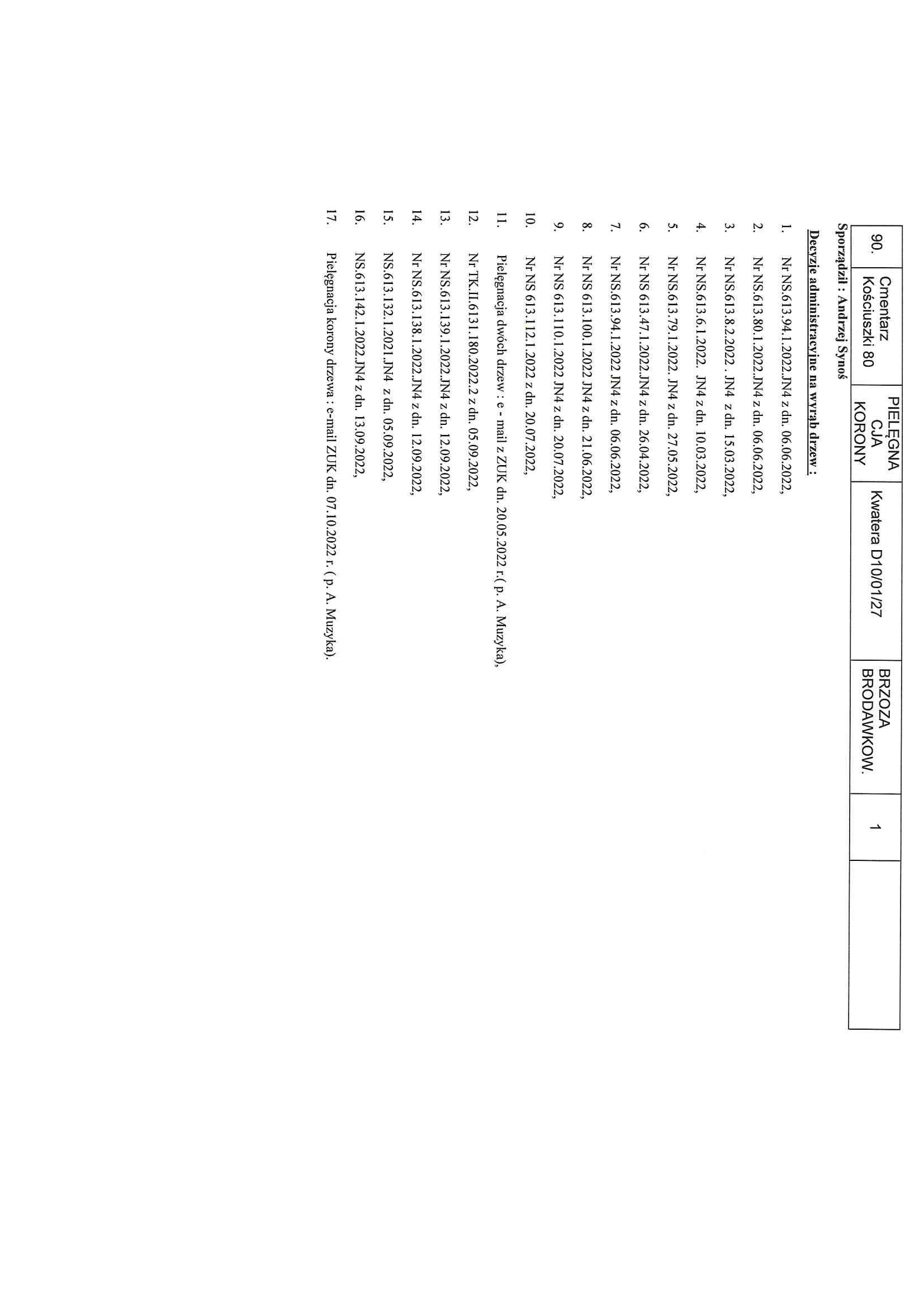 